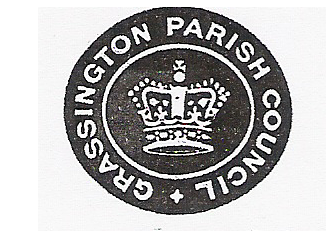 GRASSINGTON PARISH COUNCILMinutes of the Ordinary Meeting of Grassington Parish council held in the Council office on Thursday 30th January 2020 at 7.30pmChairman:	Cllr R CharltonCouncillors:	Cllr Kendall, Cllr Smith, Cllr Johnson, Cllr Lofthouse, Cllr Darwin, Cllr Booth, Cllr BrooksbankOfficer:		Mrs L Close (Clerk)Present:	3 ElectorChairman’s RemarksCllr Charlton welcomed everybody to the meeting and thanked them for attending2020/115 - Item 1 – To accept reasons for AbsenceCllr Rooze who was unavoidably detained2020/116 - Item 2 – Disclosures of Interest and Dispensations received in respect of this meetingCllr Booth declared an interest in application C/33/198H/LB – Yarnbury Lodge and would not take any part in vote2020/117 - Item 3 – Minutes of the previous meetingProposed by Councillor B KendallSeconded by Councillor P Johnson RESOLVED that the minutes of Thursday 12th December 2019 meeting are signed as a true and accurate record.2020/118 - Item 4 – Financial MattersBank Reconciliation 19th Dec £37,624.87 / 19th Jan £36,870.86Schedule of payments and receipts (January 2020)Schedule of receipts received (January 2020)Proposed by Cllr P JohnsonSeconded by Cllr K DarwinRESOLVED that the schedule of payments made totalling £8434.74 and receipts received totalling £572.78 VAT and all above matters acceptedTo confirm all Councillors received a copy of the active working cash book used by the ClerkIt was also confirmed that the Parish Council had been deregistered for VAT as they did not have any business activities that would warrant a VAT registration2020/119 - Item 5 – Lighting MattersCouncillor Lofthouse gave the meeting a full update of the lighting situation around the village2020/120 - Item 6 – Property MattersThe potential pay and display system for the village car parks was discussed. There were many different opinions for this item however it was decided to reply to the contact at CDC who had provided some approx. costs. It was agreed that this item needed some investigative work and more options needed exploring. Cllr Charlton and the Clerk is to action this.It was confirmed that an amount of approximately £8000 had been distributed to the business in the village from the funds given by the filming of All Creatures great and small. This had been administered by the Chamber of Trade and it was noted that the Parish Council had no part in this.It was advised that there had been an informal meeting of the Town Hall and 2 representatives of the Council. Notes had been distributed. It was confirmed that dialogue had been opened and would continue.It had been advised that the representatives of the Council would not be permitted to attend the trustees meeting now the Town Hall trustees has gained charitable incorporated organisation status. The Clerk would ask for confirmation of this from an external source.2020/121 - Item 7 – PlaygroundIt was confirmed that there was damage to the fence, the daisy rocker and the see saw.It was confirmed that the contractor would be asked to tidy up the playgrounds and complete urgent repairs with a view to giving them a complete spring clean when the weather improves.Councillor B Kendall would complete the checks in February and Councillor P Johnson would complete them in March2020/122 - Item 8 – AllotmentsIt was confirmed that the walling work at the allotments had been completed. The Clerk confirmed she would issue the tenancy agreements within the next week. Councillor Darwin raised concerns over the rental charge. This had been discussed, agreed and voted on by full council in 2019 and tenants had been notified.2020/123 - Item 9 – HighwaysCouncillor B Kendall was given authority to purchase some grit from a local supplier to fill the grit bin. 2020/124 – Item 10 – District / County CouncillorsApologies were received from Cllr Quinn 2020/125 - Item 11 – PlanningLinton Camp Application – Adam Gough presentation – adjourned until FebruaryC/33/529A – Hardy Meadows approved section 106C/33/83B – 28 Main Street – Approved ConditionallyC/33/351C – Hare Buildings – Approved ConditionallyC/33/200D – The Dales Playschool – Approved Conditionally C/33/155F – All Councillors supportC/33/198H/LB – Yarnbury Lodge – Proposed by Councillor Lofthouse, Seconded by Councillor Kendall RESOLVED Unanimously object. The clerk to look at application and advise of material considerations to submit				(Cllr Booth did not take part in the vote)2020/127- Item 12 – Matters requested by CouncillorsThe repairs for benches on Donkey Hill were authorisedCouncillor B Kendall confirmed that the area needed by Northern Powergrid would be tidied up and was not an area that involved the PCStandards Committee – Councillor Rooze – Adjourned to the next meeting2020/128– Item 13 – CorrespondencePermission was sought for the use of the Chamber for Dickensian. This was agreed but it was asked that their road closure could be submitted earlier this year to give the Council chance to respond.ELECTIONS – The information for the forthcoming elections had been received by the Clerk. All members that wish to stand again should contact the clerk for the documents2020/129 – Item 14 – Matters raised by the publicA member of the public advised that the newly created Mens shed might be interested in helping with playground repairs and other jobs.The water leak on Garrs lane was causing great concern. It was advised this matter had been reported a number of times.Notification of business for future agenda should be 7 clear days of the next meeting. The next meeting of the council is Wednesday 26th February 2020With no further business discussed the meeting closed at 20.39pm